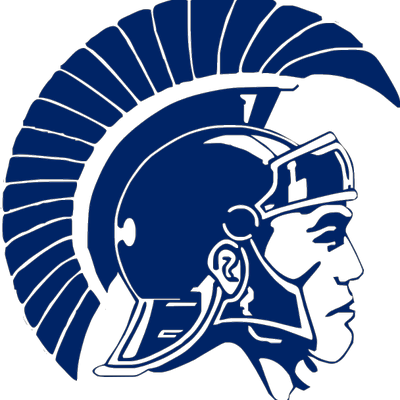 AUGUSTAUGUSTAUGUSTAUGUSTAUGUSTMTWTHF23456910111213161718192023242526273031NOVEMBERNOVEMBERNOVEMBERNOVEMBERNOVEMBERMTWTHF1234589101112151617181922232425262930FEBRUARYFEBRUARYFEBRUARYFEBRUARYFEBRUARYMTWTHF123478910111415161718212223242528MAYMAYMAYMAYMAYMTWTHF23456910111213161718192023242526273031SEPTEMBERSEPTEMBERSEPTEMBERSEPTEMBERSEPTEMBERMTWTHF1236789101314151617202122232427282930DECEMBERDECEMBERDECEMBERDECEMBERDECEMBERMTWTHF123678910131415161720212223242728293031MARCHMARCHMARCHMARCHMARCHMTWTHF123478910111415161718212223242528293031JUNEJUNEJUNEJUNEJUNEMTWTHF1236789101314151617202122232427282930OCTOBEROCTOBEROCTOBEROCTOBEROCTOBERMTWTHF145678111213141518192021222526272829JANUARYJANUARYJANUARYJANUARYJANUARYMTWTHF3456710111213141718192021242526272831APRILAPRILAPRILAPRILAPRILMTWTHF145678111213141518192021222526272829School Closed#Professional Study DayExam Day#Early ReleasePlanning DayAll 8 PeriodsFirst and Last Day of School